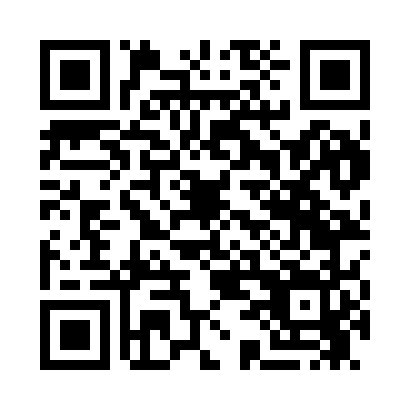 Prayer times for Mannsville, New York, USAMon 1 Jul 2024 - Wed 31 Jul 2024High Latitude Method: Angle Based RulePrayer Calculation Method: Islamic Society of North AmericaAsar Calculation Method: ShafiPrayer times provided by https://www.salahtimes.comDateDayFajrSunriseDhuhrAsrMaghribIsha1Mon3:375:271:085:148:5010:392Tue3:385:271:085:148:4910:393Wed3:395:281:095:158:4910:384Thu3:405:281:095:158:4910:375Fri3:415:291:095:158:4910:376Sat3:425:301:095:158:4810:367Sun3:435:311:095:158:4810:358Mon3:445:311:095:158:4710:349Tue3:455:321:105:158:4710:3410Wed3:465:331:105:158:4610:3311Thu3:485:341:105:158:4610:3212Fri3:495:341:105:158:4510:3113Sat3:505:351:105:148:4510:3014Sun3:515:361:105:148:4410:2815Mon3:535:371:105:148:4310:2716Tue3:545:381:105:148:4310:2617Wed3:555:391:115:148:4210:2518Thu3:575:401:115:148:4110:2419Fri3:585:411:115:148:4010:2220Sat4:005:421:115:138:3910:2121Sun4:015:431:115:138:3810:2022Mon4:035:431:115:138:3810:1823Tue4:045:441:115:138:3710:1724Wed4:065:451:115:128:3610:1525Thu4:075:471:115:128:3510:1426Fri4:095:481:115:128:3410:1227Sat4:105:491:115:118:3210:1028Sun4:125:501:115:118:3110:0929Mon4:135:511:115:118:3010:0730Tue4:155:521:115:108:2910:0631Wed4:165:531:115:108:2810:04